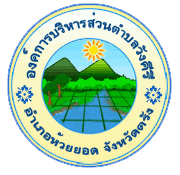 การจัดเก็บภาษี ประจำปี  2561	ขอเชิญชำระภาษีบำรุงท้องที่  ภาษีโรงเรือนและที่ดิน  ภาษีป้าย  ประจำปี  2561  ณ  ที่ทำการองค์การบริหารส่วนตำบลวังคีรี  ด้วยใกล้ถึงกำหนดเวลาที่ต้องยื่นแบบแสดงรายการแห่งทรัพย์สินและชำระภาษีประจำปี  2561  จึงประกาศให้เจ้าของที่มีทรัพย์สินตั้งอยู่ในเขตองค์การบริหารส่วนตำบลวังคีรี  ซึ่งอยู่ในข่ายต้องชำระภาษีไปยื่นแบบแสดงรายการและชำระภาษีประจำปี  2561  ดังนี้	1.	ภาษีบำรุงท้องที่  กำหนดยื่นแบบ  (ภ.บ.ท.5)  และชำระภาษีตั้งแต่เดือนมกราคม – เดือนเมษายน  2561	2.	ภาษีโรงเรือนและที่ดิน  กำหนดยื่นแบบ  (ภ.ร.ด.2)  ตั้งแต่เดือนมกราคม – เดือนกุมภาพันธ์  2561  ชำระภาษี  ภายใน  30  วัน  นับแต่วันถัดจากวันที่ได้รับแจ้งประเมิน	3.	ภาษีป้าย  กำหนดยื่นแบบ  (ภ.ป.1)  ตั้งแต่เดือนมกราคม – เดือนมีนาคม  2561  ภายใน  15  วัน  นับแต่วันที่รับแจ้งการประเมิน	องค์การบริหารส่วนตำบลวังคีรี  จึงขอให้ท่านที่มีทรัพย์สินที่อยู่ในข่ายต้องชำระภาษี  โปรดไปยื่นแบบและชำระภาษีตามเวลาข้างต้น  ณ  กองคลัง  องค์การบริหารส่วนตำบลวังคีรี  หากพ้นกำหนดแล้ว  ท่านจะมีความผิดและต้องชำระเงินเพิ่มหรือถูกปรับตามที่กฎหมายกำหนด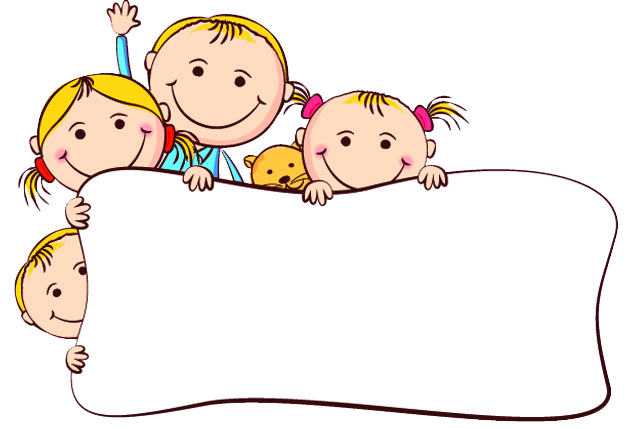 